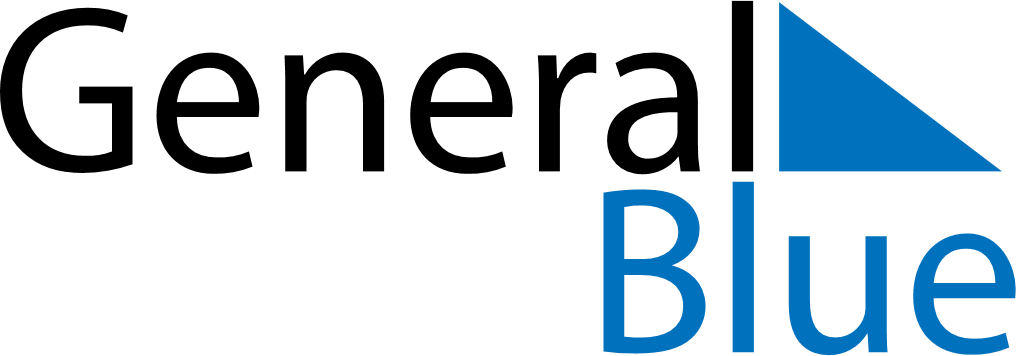 United States 2022 HolidaysUnited States 2022 HolidaysDATENAME OF HOLIDAYJanuary 1, 2022SaturdayNew Year’s DayJanuary 17, 2022MondayMartin Luther King Jr. DayFebruary 14, 2022MondayValentine’s DayFebruary 21, 2022MondayWashington’s BirthdayMarch 17, 2022ThursdaySt. Patrick’s DayApril 17, 2022SundayEaster SundayApril 18, 2022MondayTax DayApril 27, 2022WednesdayAdministrative Professionals DayMay 8, 2022SundayMother’s DayMay 30, 2022MondayMemorial DayJune 19, 2022SundayJuneteenthJune 19, 2022SundayFather’s DayJune 20, 2022MondayJuneteenth (substitute day)July 4, 2022MondayIndependence DaySeptember 5, 2022MondayLabor DayOctober 10, 2022MondayColumbus DayOctober 31, 2022MondayHalloweenNovember 11, 2022FridayVeterans DayNovember 24, 2022ThursdayThanksgiving DayNovember 25, 2022FridayDay after Thanksgiving DayDecember 24, 2022SaturdayChristmas EveDecember 25, 2022SundayChristmas DayDecember 26, 2022MondayChristmas Day (substitute day)December 31, 2022SaturdayNew Year’s Eve